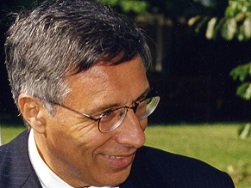 Franco Bassanini, ancien ministre de la Fonction Publique et de la Réforme de l’Etat (1996-2001) et professeur de Droit Constitutionnel, est, aujourd’hui,  Special Advisor du Premier Ministre Renzi, Président du Long-Term Investors Club, des CdA de Metroweb Italia SA et de CDP Reti SA (actionnaire de contrôle de Terna et Snam) et du think tank Astrid. Il est membre des Advisory Board de la FFSA et de la FeBAF. Il a fait partie du Parlement italien (1979-2006), du CdA de l’ENA (2001-2005), de la Commission Attali et de la Commission Milhaud. 